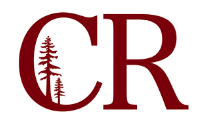 Budget Planning CommitteeMay 15, 20189:00 am – 10:30 am
FM – 110NotesPresent: Ericka Barber, Todd Olsen, Julia Peterson, Lorraine Pedrotti, David Duberow, Debbie Topping, Paul Chown, Betsy Buchanan, Christopher Callahan (telepresence)1.0Call to OrderEricka Barber called the meeting to order at 9:08 am.2.0Approve minutes from 05/01/18 Debbie Topping made a motion to approve the minutes for the 05/01/18 meeting. Paul Chown seconded the motion. Minutes were approved unanimously. 3.0DiscussionReview vote on Resource ListYear End Wrap Up and ReviewUpdate the WebpageThe committee discussed the procedure for ranking resource requests. Ericka will send a memo on behalf of the BPC committee to Cabinet, indicating the committee’s final ranking of the resource requests. The memo will outline concerns regarding how safety issues heavily skewed the FPC rankings. The committee expressed additional concerns regarding the imbalance of membership between the BPC, FPC, and TPC. Some departments appear to be heavily represented, while others are underrepresented, or not represented at all. In addition, concerns were expressed regarding a, lack of membership continuity.Members who have committed to serving next year on the BPC: Ericka Barber, Todd Olsen, Julia Peterson, Julia Morrison, Chris Callahan, Dave Duberow, Betsy Buchanan, Paul Chown and Lorraine Pedrotti. Debbie Topping and Kristy Seher both are a maybe.   Ericka will ask Stephanie Burres to update the BPC Webpage. 4.0Future Agenda Items          4.1 TBDTBD  5.0Meeting Adjourned5.1  The Next BPC meeting TBD	The meeting adjourned at 10:15 am.The next BPC meeting will take in September, date too be TBD.